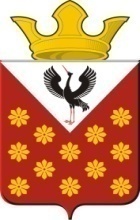 Свердловская областьБайкаловский районПостановление главы муниципального образования09 июля  2018 года  № 104 с. КраснополянскоеО внесении изменений в план мероприятий по муниципальной программе «Социально-экономическое развитие муниципального образования Краснополянское сельское поселение» на 2015-2020 годы         В соответствии с Бюджетным кодексом Российской Федерации, Постановлением Главы муниципального образования Краснополянское сельское поселение от 26.12.2017 г. №246   «Об утверждении Порядка формирования и реализации муниципальных программ муниципального образования Краснополянское сельское поселение»  постановляю:	1. Внести следующие изменения в план мероприятий по муниципальной программе «Социально-экономическое развитие муниципального образования Краснополянское сельское поселение» на 2015-2020 годы:	В подпрограмме «Развитие жилищно-коммунального хозяйства и повышение энергетической эффективности на территории Краснополянского сельского поселения»:	Название мероприятия № 44 «Капитальный ремонт муниципального жилья в с. Краснополянское, ул. Техническая,9; с. Чурманское, ул. Школьная,9 изложить в следующей редакции; «Капитальный ремонт муниципального жилья в с. Краснополянское, ул. Техническая,9; с. Чурманское, ул. Школьная,9; с. Елань, ул. Советская, 94.».	2. Внести изменения в бюджетную смету.    	3. Контроль за исполнением настоящего Постановления возложить на ведущего специалиста (по бюджету) Захарову Л.А.Глава Краснополянского сельского поселения                                                   Л.А. Федотова